LLIBRES DE TEXT DE BATXILLERAT 2018-2019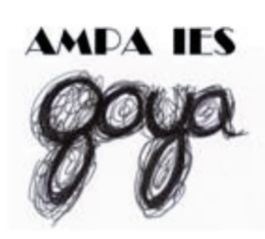 Un any més l’institut i l’AMPA us volem presentar l’operativa per la compra de llibres de text de batxillerat.Des de fa uns anys s’ofereix a les famílies el poder comprar els llibres a través de la plataforma S.U. (servicio universidad).Això suposa una sèrie d’avantatges per a les famílies:Llistat de llibres accessible en tot moment per consultar, tot i que el centre estigui tancat per vacances o perdin el llistat.Possibilitat de modificar la comanda durant l’estiu.S’han acabat les cues i presses d’última hora.Es redueix al mínim la falta d’algun títol.Compromís per part de la distribuidora de tenir els llibres abans de començar el curs sempre i quan es respectin els terminis.COM FUNCIONA?Trobareu la guia per fer la comanda a la pàgina de l’institut o de l’ampa.Igualmentusdonem el link: http://colegios.serviciouniversidad.com/librerias/. Llegiu les instruccions amb atenció.Un cop hagueu entrat a la plataforma necessitareu el codi d’accés:batxilleratgoya2018Podreu fer la comanda dels llibres que necessiteu en funció de les matèries que cursareu. El pagament s’haurà de fer per mitjà de tarjeta bancària i al final del procés haureu d’imprimir el full de comanda per poder recollir els llibres.La plataforma s’obrirà el 29 de juny i es tancarà l’11 de setembre. Les comandes que es facin fins el 21 de juliol es lliuraran als alumnes el 6 de setembre a l’institut de 17:00 a 19:00. Les que es facin després i com a màxim l’11 de setembre es lliuraran a l’institut durant la setmanadel’1d’octubre.En cas d’error en la comanda (s’han demanat llibres de més o de menys) s’admeten canvis. Si s’han de retornar llibres, aquests hauran d’estar en perfecte estat i sense escriure o folrar. La distribuidora efectuarà l’abonament a la tarjeta que proporcioni l’alumne, a partir de l’1d’octubre. En cas que falti algún llibre, la distribuïdora el farà arribar el més ràpid posible, tenint en compte que per tal que les despeses de transport siguin gratis, haurà d’haver una mínima comanda.Recordeu que tota la informació sobre la plataforma, guia i enllaç, el trobareu a la web de l’institut.Cordialment,Comissió de llibres de l’INS Francisco de Goya